УПРАВЛЕНИЕ ФЕДЕРАЛЬНОЙ  СЛУЖБЫ ГОСУДАРСТВЕННОЙ  РЕГИСТРАЦИИ, КАДАСТРА И КАРТОГРАФИИ (РОСРЕЕСТР)  ПО ЧЕЛЯБИНСКОЙ ОБЛАСТИ 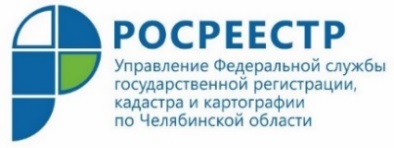 18.11.2019 Правовая помощь детям: как защитить имущественные права несовершеннолетних20 ноября 2019 года с 14:00 до 15:00 в Аргаяшском отделе Управления Федеральной службы государственной регистрации, кадастра и картографии по Челябинской области состоится «горячая линия» в рамках Дня правовой помощи детям. В целях оказания правовой помощи детям Управление Росреестра по Челябинской области проведет Единую «горячую линию», на которой специалисты учётно-регистрационного органа расскажут о защите имущественных прав несовершеннолетних, об использовании материнского капитала при сделках с недвижимостью, об особенностях владения и распоряжения жильем, имеющимся у детей-сирот и у детей, оставшихся без попечения родителей. Особое внимание в Управлении Росреестра готовы уделить вопросу защиты прав детей при совершении сделок по отчуждению объектов недвижимого имущества (купли-продажи, мены, дарения и др.) для исключения возможных мошеннических действий с ними.Мероприятие в рамках седьмого всероссийского Дня правовой помощи детям состоится во всех подразделениях Управления Росреестра, работающих в городах и районах Южного Урала. В Аргаяшском отделе в указанное время на звонки  будет отвечать начальник Аргаяшского отдела Касымова Лариса Дарвиновна, заместитель начальника Аргаяшского отдела Набиуллина Минзаля Шагигалиевна. Телефон «горячей линии» 8 (35131)22534.Аргаяшский отдел Управления Росреестрапо Челябинской области